設計者：邱怡雯～宜蘭縣順安國小教師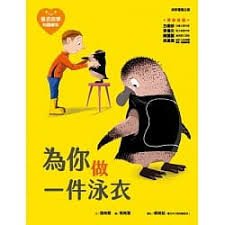 一起來讀故事(    )這篇故事發生哪個國家的動物園？英國    祕魯    美國(    )故事中的企鵝屬於哪種企鵝？    洪堡企鵝黑腳企鵝皇帝企鵝(    )故事中的主角企鵝叫什麼名字？  阿奇    拉爾    珍珠排一排故事先後順序，請按照故事情節由先到後填上1~8【人與動物】故事中阿奇用潛水衣幫拉爾做成泳衣，為什麼他要選擇潛水衣？如果他沒有幫拉爾做泳衣，會有什麼事情發生呢？如果你是阿奇，你會怎麼做？答：(1)(2)(3)【動物與動物】拉爾穿上泳衣解決牠沒有羽毛的問題後，牠又遇到什麼新的問題？他又是如何解決的？如果是你，你會如何解決？答：(1)(2)(3)【動物與動物】你覺得故事中的拉爾是隻什麼樣(性格或特質)的企鵝？為什麼？請你從故事中找出支持的理由。答：拉爾是(       )的企鵝，因為牠【動物與動物】你覺得故事中的珍珠是什麼樣(性格或特質)的朋友？為什麼？請你從故事中找出支持的理由。答：珍珠是(       )的朋友，因為牠知識大開箱~洪堡企鵝知多少(    )哪一個敘述是洪堡企鵝名字的由來？住在洪堡發現這種企鵝的人叫洪堡住在洪先生蓋的城堡裡(    )哪一個地方不是洪堡企鵝居住的地方？北半球智利 祕魯 南半球(    )哪一種企鵝的居住地和其他三種企鵝不同？皇帝企鵝阿德利企鵝頰夾帶企鵝洪堡企鵝小雯來到南美洲，請問她在A~D可以看到哪些企鵝？牠們會臉紅在哪些部位呢？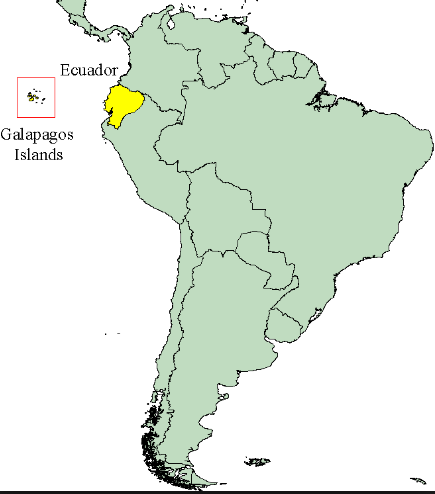 為什麼潛水衣可以用來幫企鵝做泳衣？寫出兩個原因。答：(1)(2)企鵝是哪一種類別的動物？牠和其他鳥類最大的不同點是什麼？(1)(2)為什麼說「羽毛是鳥類重要的身體構造之一」，羽毛有哪些功用？請你從書裡面或是上網找一找答案。(1)(2)(3)請你完成下面的圖表內容，並試著介紹洪堡企鵝。居住地企鵝名稱臉紅部位加拉巴哥群島(A)  ●●洪堡企鵝    ●●眼睛周圍祕魯(B)、智利(C)  ●●麥哲倫企鵝  ●●嘴巴下方智利(C)、阿根廷(D)●●加拉巴哥企鵝●●嘴巴周圍